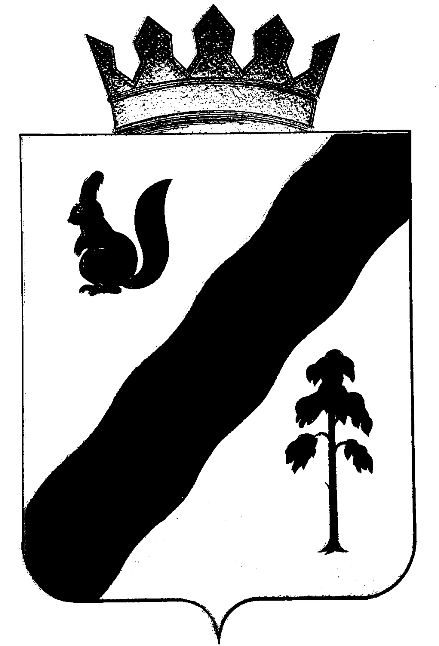 ПОСТАНОВЛЕНИЕадминистрации Гайнского муниципального ОКРУГАПЕРМСКОГО КРАЯ О внесении изменений в муниципальнуюпрограмму Гайнского муниципальногоокруга Пермского края «Управлениемуниципальным имуществом и земельными ресурсами Гайнского муниципального округа», утвержденную постановлением администрации Гайнского муниципального района от 17.12.2018 №632-245-01-08 В соответствии с Федеральным законом от 6 октября 2003 г. №131-ФЗ «Об общих принципах организации местного самоуправления в Российской Федерации», статьей 179 Бюджетного кодекса Российской Федерации, Уставом МО «Гайнский муниципальный округ», администрация Гайнского муниципального округа ПОСТАНОВЛЯЕТ:Внести в муниципальную программу Гайнского муниципального округа Пермского края «Управление муниципальным имуществом и земельными ресурсами Гайнского муниципального округа», утвержденную постановление администрации Гайнского муниципального района от 17.12.2018 №632-245-014-08 следующие изменения:Паспорт муниципальной программы изложить в следующей редакции:«ПАСПОРТ муниципальной программыПриложение 1 к Программе изложить в следующей редакции:«Подпрограмма 1. «Эффективное управление земельными ресурсами»ПАСПОРТ подпрограммыПриложение 2 к Программе изложить в следующей редакции: «Подпрограмма 2. «Эффективное управление муниципальным имуществом»ПАСПОРТ подпрограммыПриложение 4 к Программе изложить в следующей редакции:«Финансовое обеспечение реализации муниципальной программы 
«Управление муниципальным имуществом и земельными ресурсами Гайнского муниципального округа»2. Настоящее постановление вступает в силу после официального обнародования в порядке, предусмотренном Уставом муниципального образования «Гайнский муниципальный округ». Глава муниципального округа – главы администрацииГайнского муниципального округа                                                      Е.Г. Шалгинских21.04.2021№323 Руководитель программыРуководитель программыРуководитель программыЗаведующий отделом экономики администрации Гайнского муниципального округаЗаведующий отделом экономики администрации Гайнского муниципального округаЗаведующий отделом экономики администрации Гайнского муниципального округаЗаведующий отделом экономики администрации Гайнского муниципального округаЗаведующий отделом экономики администрации Гайнского муниципального округаЗаведующий отделом экономики администрации Гайнского муниципального округаЗаведующий отделом экономики администрации Гайнского муниципального округаЗаведующий отделом экономики администрации Гайнского муниципального округаЗаведующий отделом экономики администрации Гайнского муниципального округаЗаведующий отделом экономики администрации Гайнского муниципального округаЗаведующий отделом экономики администрации Гайнского муниципального округаОтветственный исполнитель   Программы     Ответственный исполнитель   Программы     Ответственный исполнитель   Программы     Администрация Гайнского муниципального округа (сектор имущественных и земельных отношений администрации Гайнского муниципального округа)Администрация Гайнского муниципального округа (сектор имущественных и земельных отношений администрации Гайнского муниципального округа)Администрация Гайнского муниципального округа (сектор имущественных и земельных отношений администрации Гайнского муниципального округа)Администрация Гайнского муниципального округа (сектор имущественных и земельных отношений администрации Гайнского муниципального округа)Администрация Гайнского муниципального округа (сектор имущественных и земельных отношений администрации Гайнского муниципального округа)Администрация Гайнского муниципального округа (сектор имущественных и земельных отношений администрации Гайнского муниципального округа)Администрация Гайнского муниципального округа (сектор имущественных и земельных отношений администрации Гайнского муниципального округа)Администрация Гайнского муниципального округа (сектор имущественных и земельных отношений администрации Гайнского муниципального округа)Администрация Гайнского муниципального округа (сектор имущественных и земельных отношений администрации Гайнского муниципального округа)Администрация Гайнского муниципального округа (сектор имущественных и земельных отношений администрации Гайнского муниципального округа)Администрация Гайнского муниципального округа (сектор имущественных и земельных отношений администрации Гайнского муниципального округа)Соисполнители Программы     Соисполнители Программы     Соисполнители Программы      отсутствуют                                  отсутствуют                                  отсутствуют                                  отсутствуют                                  отсутствуют                                  отсутствуют                                  отсутствуют                                  отсутствуют                                  отсутствуют                                  отсутствуют                                  отсутствуют                                 Участники     Программы     Участники     Программы     Участники     Программы     Отдел экономики администрации Гайнского муниципального округа, бюджетные учреждения, юридические и физические лица Отдел экономики администрации Гайнского муниципального округа, бюджетные учреждения, юридические и физические лица Отдел экономики администрации Гайнского муниципального округа, бюджетные учреждения, юридические и физические лица Отдел экономики администрации Гайнского муниципального округа, бюджетные учреждения, юридические и физические лица Отдел экономики администрации Гайнского муниципального округа, бюджетные учреждения, юридические и физические лица Отдел экономики администрации Гайнского муниципального округа, бюджетные учреждения, юридические и физические лица Отдел экономики администрации Гайнского муниципального округа, бюджетные учреждения, юридические и физические лица Отдел экономики администрации Гайнского муниципального округа, бюджетные учреждения, юридические и физические лица Отдел экономики администрации Гайнского муниципального округа, бюджетные учреждения, юридические и физические лица Отдел экономики администрации Гайнского муниципального округа, бюджетные учреждения, юридические и физические лица Отдел экономики администрации Гайнского муниципального округа, бюджетные учреждения, юридические и физические лица Подпрограммы ПрограммыПодпрограммы ПрограммыПодпрограммы Программы1. «Эффективное управление земельными ресурсами» 2. «Эффективное управление муниципальным имуществом»1. «Эффективное управление земельными ресурсами» 2. «Эффективное управление муниципальным имуществом»1. «Эффективное управление земельными ресурсами» 2. «Эффективное управление муниципальным имуществом»1. «Эффективное управление земельными ресурсами» 2. «Эффективное управление муниципальным имуществом»1. «Эффективное управление земельными ресурсами» 2. «Эффективное управление муниципальным имуществом»1. «Эффективное управление земельными ресурсами» 2. «Эффективное управление муниципальным имуществом»1. «Эффективное управление земельными ресурсами» 2. «Эффективное управление муниципальным имуществом»1. «Эффективное управление земельными ресурсами» 2. «Эффективное управление муниципальным имуществом»1. «Эффективное управление земельными ресурсами» 2. «Эффективное управление муниципальным имуществом»1. «Эффективное управление земельными ресурсами» 2. «Эффективное управление муниципальным имуществом»1. «Эффективное управление земельными ресурсами» 2. «Эффективное управление муниципальным имуществом»Программно-целевые инструменты Программно-целевые инструменты Программно-целевые инструменты ОтсутствуютОтсутствуютОтсутствуютОтсутствуютОтсутствуютОтсутствуютОтсутствуютОтсутствуютОтсутствуютОтсутствуютОтсутствуютЦели ПрограммыЦели ПрограммыЦели ПрограммыПовышение эффективности и прозрачности управления и распоряжения имуществом и земельными ресурсами Гайнского муниципального округа                        Повышение эффективности и прозрачности управления и распоряжения имуществом и земельными ресурсами Гайнского муниципального округа                        Повышение эффективности и прозрачности управления и распоряжения имуществом и земельными ресурсами Гайнского муниципального округа                        Повышение эффективности и прозрачности управления и распоряжения имуществом и земельными ресурсами Гайнского муниципального округа                        Повышение эффективности и прозрачности управления и распоряжения имуществом и земельными ресурсами Гайнского муниципального округа                        Повышение эффективности и прозрачности управления и распоряжения имуществом и земельными ресурсами Гайнского муниципального округа                        Повышение эффективности и прозрачности управления и распоряжения имуществом и земельными ресурсами Гайнского муниципального округа                        Повышение эффективности и прозрачности управления и распоряжения имуществом и земельными ресурсами Гайнского муниципального округа                        Повышение эффективности и прозрачности управления и распоряжения имуществом и земельными ресурсами Гайнского муниципального округа                        Повышение эффективности и прозрачности управления и распоряжения имуществом и земельными ресурсами Гайнского муниципального округа                        Повышение эффективности и прозрачности управления и распоряжения имуществом и земельными ресурсами Гайнского муниципального округа                        Задачи        Программы     Задачи        Программы     Задачи        Программы     1.Обеспечение эффективного управления, распоряжения, а также рационального использования муниципального имущества, земельными участками, находящимися в муниципальной собственности или государственная собственность на которые не разграничена.2.Осуществление работ по формированию земельных участков для бесплатного предоставления многодетным семьям.                                      3.Обеспечение полноты и достоверности данных реестра муниципальной собственности Гайнского муниципального района.4. Сокращение расходов на содержание имущества, находящегося в муниципальной собственности.5. Увеличение количества маршрутов и рейсов местного автобусного сообщения.6. Увеличение качества услуг по пассажироперевозкам.1.Обеспечение эффективного управления, распоряжения, а также рационального использования муниципального имущества, земельными участками, находящимися в муниципальной собственности или государственная собственность на которые не разграничена.2.Осуществление работ по формированию земельных участков для бесплатного предоставления многодетным семьям.                                      3.Обеспечение полноты и достоверности данных реестра муниципальной собственности Гайнского муниципального района.4. Сокращение расходов на содержание имущества, находящегося в муниципальной собственности.5. Увеличение количества маршрутов и рейсов местного автобусного сообщения.6. Увеличение качества услуг по пассажироперевозкам.1.Обеспечение эффективного управления, распоряжения, а также рационального использования муниципального имущества, земельными участками, находящимися в муниципальной собственности или государственная собственность на которые не разграничена.2.Осуществление работ по формированию земельных участков для бесплатного предоставления многодетным семьям.                                      3.Обеспечение полноты и достоверности данных реестра муниципальной собственности Гайнского муниципального района.4. Сокращение расходов на содержание имущества, находящегося в муниципальной собственности.5. Увеличение количества маршрутов и рейсов местного автобусного сообщения.6. Увеличение качества услуг по пассажироперевозкам.1.Обеспечение эффективного управления, распоряжения, а также рационального использования муниципального имущества, земельными участками, находящимися в муниципальной собственности или государственная собственность на которые не разграничена.2.Осуществление работ по формированию земельных участков для бесплатного предоставления многодетным семьям.                                      3.Обеспечение полноты и достоверности данных реестра муниципальной собственности Гайнского муниципального района.4. Сокращение расходов на содержание имущества, находящегося в муниципальной собственности.5. Увеличение количества маршрутов и рейсов местного автобусного сообщения.6. Увеличение качества услуг по пассажироперевозкам.1.Обеспечение эффективного управления, распоряжения, а также рационального использования муниципального имущества, земельными участками, находящимися в муниципальной собственности или государственная собственность на которые не разграничена.2.Осуществление работ по формированию земельных участков для бесплатного предоставления многодетным семьям.                                      3.Обеспечение полноты и достоверности данных реестра муниципальной собственности Гайнского муниципального района.4. Сокращение расходов на содержание имущества, находящегося в муниципальной собственности.5. Увеличение количества маршрутов и рейсов местного автобусного сообщения.6. Увеличение качества услуг по пассажироперевозкам.1.Обеспечение эффективного управления, распоряжения, а также рационального использования муниципального имущества, земельными участками, находящимися в муниципальной собственности или государственная собственность на которые не разграничена.2.Осуществление работ по формированию земельных участков для бесплатного предоставления многодетным семьям.                                      3.Обеспечение полноты и достоверности данных реестра муниципальной собственности Гайнского муниципального района.4. Сокращение расходов на содержание имущества, находящегося в муниципальной собственности.5. Увеличение количества маршрутов и рейсов местного автобусного сообщения.6. Увеличение качества услуг по пассажироперевозкам.1.Обеспечение эффективного управления, распоряжения, а также рационального использования муниципального имущества, земельными участками, находящимися в муниципальной собственности или государственная собственность на которые не разграничена.2.Осуществление работ по формированию земельных участков для бесплатного предоставления многодетным семьям.                                      3.Обеспечение полноты и достоверности данных реестра муниципальной собственности Гайнского муниципального района.4. Сокращение расходов на содержание имущества, находящегося в муниципальной собственности.5. Увеличение количества маршрутов и рейсов местного автобусного сообщения.6. Увеличение качества услуг по пассажироперевозкам.1.Обеспечение эффективного управления, распоряжения, а также рационального использования муниципального имущества, земельными участками, находящимися в муниципальной собственности или государственная собственность на которые не разграничена.2.Осуществление работ по формированию земельных участков для бесплатного предоставления многодетным семьям.                                      3.Обеспечение полноты и достоверности данных реестра муниципальной собственности Гайнского муниципального района.4. Сокращение расходов на содержание имущества, находящегося в муниципальной собственности.5. Увеличение количества маршрутов и рейсов местного автобусного сообщения.6. Увеличение качества услуг по пассажироперевозкам.1.Обеспечение эффективного управления, распоряжения, а также рационального использования муниципального имущества, земельными участками, находящимися в муниципальной собственности или государственная собственность на которые не разграничена.2.Осуществление работ по формированию земельных участков для бесплатного предоставления многодетным семьям.                                      3.Обеспечение полноты и достоверности данных реестра муниципальной собственности Гайнского муниципального района.4. Сокращение расходов на содержание имущества, находящегося в муниципальной собственности.5. Увеличение количества маршрутов и рейсов местного автобусного сообщения.6. Увеличение качества услуг по пассажироперевозкам.1.Обеспечение эффективного управления, распоряжения, а также рационального использования муниципального имущества, земельными участками, находящимися в муниципальной собственности или государственная собственность на которые не разграничена.2.Осуществление работ по формированию земельных участков для бесплатного предоставления многодетным семьям.                                      3.Обеспечение полноты и достоверности данных реестра муниципальной собственности Гайнского муниципального района.4. Сокращение расходов на содержание имущества, находящегося в муниципальной собственности.5. Увеличение количества маршрутов и рейсов местного автобусного сообщения.6. Увеличение качества услуг по пассажироперевозкам.1.Обеспечение эффективного управления, распоряжения, а также рационального использования муниципального имущества, земельными участками, находящимися в муниципальной собственности или государственная собственность на которые не разграничена.2.Осуществление работ по формированию земельных участков для бесплатного предоставления многодетным семьям.                                      3.Обеспечение полноты и достоверности данных реестра муниципальной собственности Гайнского муниципального района.4. Сокращение расходов на содержание имущества, находящегося в муниципальной собственности.5. Увеличение количества маршрутов и рейсов местного автобусного сообщения.6. Увеличение качества услуг по пассажироперевозкам.Ожидаемые      результаты    реализации    Программы       Ожидаемые      результаты    реализации    Программы       Ожидаемые      результаты    реализации    Программы         Исполнение целевых показателей   по доходам от   муниципального имущества на 100%.   В сфере управления земельными ресурсами:Вовлечение земельных участков под жилищное строительство и строительство промышленных предприятий и промышленных парков в период 2019- 2021 годы до   10   га. Обеспечение земельными участками в собственность бесплатно к 2021 году до 100% многодетных семей от числа многодетных семей, поставленных на учет.3.  Проведение комплексных кадастровых работ к 2021 г.   2 кадастровых кварталов.4.  Проведение муниципального земельного контроля – 30 проверок.5.  Внесение ГКН сведений о границах населенных пунктов - 20 населенных пунктов.6.  Формирование земельных участков – 15 единиц.   В сфере управления муниципальным имуществом:Исполнение целевого показателя по доходам от использования имущества на 100%.На 95% объектов, включенных в Реестр муниципальной собственности Гайнского муниципального района, зарегистрировано право собственности.Сокращение количества учтенных в реестре муниципальной собственности не пригодных для эксплуатации объектов.Снятие уровня социальной напряженности  Исполнение целевых показателей   по доходам от   муниципального имущества на 100%.   В сфере управления земельными ресурсами:Вовлечение земельных участков под жилищное строительство и строительство промышленных предприятий и промышленных парков в период 2019- 2021 годы до   10   га. Обеспечение земельными участками в собственность бесплатно к 2021 году до 100% многодетных семей от числа многодетных семей, поставленных на учет.3.  Проведение комплексных кадастровых работ к 2021 г.   2 кадастровых кварталов.4.  Проведение муниципального земельного контроля – 30 проверок.5.  Внесение ГКН сведений о границах населенных пунктов - 20 населенных пунктов.6.  Формирование земельных участков – 15 единиц.   В сфере управления муниципальным имуществом:Исполнение целевого показателя по доходам от использования имущества на 100%.На 95% объектов, включенных в Реестр муниципальной собственности Гайнского муниципального района, зарегистрировано право собственности.Сокращение количества учтенных в реестре муниципальной собственности не пригодных для эксплуатации объектов.Снятие уровня социальной напряженности  Исполнение целевых показателей   по доходам от   муниципального имущества на 100%.   В сфере управления земельными ресурсами:Вовлечение земельных участков под жилищное строительство и строительство промышленных предприятий и промышленных парков в период 2019- 2021 годы до   10   га. Обеспечение земельными участками в собственность бесплатно к 2021 году до 100% многодетных семей от числа многодетных семей, поставленных на учет.3.  Проведение комплексных кадастровых работ к 2021 г.   2 кадастровых кварталов.4.  Проведение муниципального земельного контроля – 30 проверок.5.  Внесение ГКН сведений о границах населенных пунктов - 20 населенных пунктов.6.  Формирование земельных участков – 15 единиц.   В сфере управления муниципальным имуществом:Исполнение целевого показателя по доходам от использования имущества на 100%.На 95% объектов, включенных в Реестр муниципальной собственности Гайнского муниципального района, зарегистрировано право собственности.Сокращение количества учтенных в реестре муниципальной собственности не пригодных для эксплуатации объектов.Снятие уровня социальной напряженности  Исполнение целевых показателей   по доходам от   муниципального имущества на 100%.   В сфере управления земельными ресурсами:Вовлечение земельных участков под жилищное строительство и строительство промышленных предприятий и промышленных парков в период 2019- 2021 годы до   10   га. Обеспечение земельными участками в собственность бесплатно к 2021 году до 100% многодетных семей от числа многодетных семей, поставленных на учет.3.  Проведение комплексных кадастровых работ к 2021 г.   2 кадастровых кварталов.4.  Проведение муниципального земельного контроля – 30 проверок.5.  Внесение ГКН сведений о границах населенных пунктов - 20 населенных пунктов.6.  Формирование земельных участков – 15 единиц.   В сфере управления муниципальным имуществом:Исполнение целевого показателя по доходам от использования имущества на 100%.На 95% объектов, включенных в Реестр муниципальной собственности Гайнского муниципального района, зарегистрировано право собственности.Сокращение количества учтенных в реестре муниципальной собственности не пригодных для эксплуатации объектов.Снятие уровня социальной напряженности  Исполнение целевых показателей   по доходам от   муниципального имущества на 100%.   В сфере управления земельными ресурсами:Вовлечение земельных участков под жилищное строительство и строительство промышленных предприятий и промышленных парков в период 2019- 2021 годы до   10   га. Обеспечение земельными участками в собственность бесплатно к 2021 году до 100% многодетных семей от числа многодетных семей, поставленных на учет.3.  Проведение комплексных кадастровых работ к 2021 г.   2 кадастровых кварталов.4.  Проведение муниципального земельного контроля – 30 проверок.5.  Внесение ГКН сведений о границах населенных пунктов - 20 населенных пунктов.6.  Формирование земельных участков – 15 единиц.   В сфере управления муниципальным имуществом:Исполнение целевого показателя по доходам от использования имущества на 100%.На 95% объектов, включенных в Реестр муниципальной собственности Гайнского муниципального района, зарегистрировано право собственности.Сокращение количества учтенных в реестре муниципальной собственности не пригодных для эксплуатации объектов.Снятие уровня социальной напряженности  Исполнение целевых показателей   по доходам от   муниципального имущества на 100%.   В сфере управления земельными ресурсами:Вовлечение земельных участков под жилищное строительство и строительство промышленных предприятий и промышленных парков в период 2019- 2021 годы до   10   га. Обеспечение земельными участками в собственность бесплатно к 2021 году до 100% многодетных семей от числа многодетных семей, поставленных на учет.3.  Проведение комплексных кадастровых работ к 2021 г.   2 кадастровых кварталов.4.  Проведение муниципального земельного контроля – 30 проверок.5.  Внесение ГКН сведений о границах населенных пунктов - 20 населенных пунктов.6.  Формирование земельных участков – 15 единиц.   В сфере управления муниципальным имуществом:Исполнение целевого показателя по доходам от использования имущества на 100%.На 95% объектов, включенных в Реестр муниципальной собственности Гайнского муниципального района, зарегистрировано право собственности.Сокращение количества учтенных в реестре муниципальной собственности не пригодных для эксплуатации объектов.Снятие уровня социальной напряженности  Исполнение целевых показателей   по доходам от   муниципального имущества на 100%.   В сфере управления земельными ресурсами:Вовлечение земельных участков под жилищное строительство и строительство промышленных предприятий и промышленных парков в период 2019- 2021 годы до   10   га. Обеспечение земельными участками в собственность бесплатно к 2021 году до 100% многодетных семей от числа многодетных семей, поставленных на учет.3.  Проведение комплексных кадастровых работ к 2021 г.   2 кадастровых кварталов.4.  Проведение муниципального земельного контроля – 30 проверок.5.  Внесение ГКН сведений о границах населенных пунктов - 20 населенных пунктов.6.  Формирование земельных участков – 15 единиц.   В сфере управления муниципальным имуществом:Исполнение целевого показателя по доходам от использования имущества на 100%.На 95% объектов, включенных в Реестр муниципальной собственности Гайнского муниципального района, зарегистрировано право собственности.Сокращение количества учтенных в реестре муниципальной собственности не пригодных для эксплуатации объектов.Снятие уровня социальной напряженности  Исполнение целевых показателей   по доходам от   муниципального имущества на 100%.   В сфере управления земельными ресурсами:Вовлечение земельных участков под жилищное строительство и строительство промышленных предприятий и промышленных парков в период 2019- 2021 годы до   10   га. Обеспечение земельными участками в собственность бесплатно к 2021 году до 100% многодетных семей от числа многодетных семей, поставленных на учет.3.  Проведение комплексных кадастровых работ к 2021 г.   2 кадастровых кварталов.4.  Проведение муниципального земельного контроля – 30 проверок.5.  Внесение ГКН сведений о границах населенных пунктов - 20 населенных пунктов.6.  Формирование земельных участков – 15 единиц.   В сфере управления муниципальным имуществом:Исполнение целевого показателя по доходам от использования имущества на 100%.На 95% объектов, включенных в Реестр муниципальной собственности Гайнского муниципального района, зарегистрировано право собственности.Сокращение количества учтенных в реестре муниципальной собственности не пригодных для эксплуатации объектов.Снятие уровня социальной напряженности  Исполнение целевых показателей   по доходам от   муниципального имущества на 100%.   В сфере управления земельными ресурсами:Вовлечение земельных участков под жилищное строительство и строительство промышленных предприятий и промышленных парков в период 2019- 2021 годы до   10   га. Обеспечение земельными участками в собственность бесплатно к 2021 году до 100% многодетных семей от числа многодетных семей, поставленных на учет.3.  Проведение комплексных кадастровых работ к 2021 г.   2 кадастровых кварталов.4.  Проведение муниципального земельного контроля – 30 проверок.5.  Внесение ГКН сведений о границах населенных пунктов - 20 населенных пунктов.6.  Формирование земельных участков – 15 единиц.   В сфере управления муниципальным имуществом:Исполнение целевого показателя по доходам от использования имущества на 100%.На 95% объектов, включенных в Реестр муниципальной собственности Гайнского муниципального района, зарегистрировано право собственности.Сокращение количества учтенных в реестре муниципальной собственности не пригодных для эксплуатации объектов.Снятие уровня социальной напряженности  Исполнение целевых показателей   по доходам от   муниципального имущества на 100%.   В сфере управления земельными ресурсами:Вовлечение земельных участков под жилищное строительство и строительство промышленных предприятий и промышленных парков в период 2019- 2021 годы до   10   га. Обеспечение земельными участками в собственность бесплатно к 2021 году до 100% многодетных семей от числа многодетных семей, поставленных на учет.3.  Проведение комплексных кадастровых работ к 2021 г.   2 кадастровых кварталов.4.  Проведение муниципального земельного контроля – 30 проверок.5.  Внесение ГКН сведений о границах населенных пунктов - 20 населенных пунктов.6.  Формирование земельных участков – 15 единиц.   В сфере управления муниципальным имуществом:Исполнение целевого показателя по доходам от использования имущества на 100%.На 95% объектов, включенных в Реестр муниципальной собственности Гайнского муниципального района, зарегистрировано право собственности.Сокращение количества учтенных в реестре муниципальной собственности не пригодных для эксплуатации объектов.Снятие уровня социальной напряженности  Исполнение целевых показателей   по доходам от   муниципального имущества на 100%.   В сфере управления земельными ресурсами:Вовлечение земельных участков под жилищное строительство и строительство промышленных предприятий и промышленных парков в период 2019- 2021 годы до   10   га. Обеспечение земельными участками в собственность бесплатно к 2021 году до 100% многодетных семей от числа многодетных семей, поставленных на учет.3.  Проведение комплексных кадастровых работ к 2021 г.   2 кадастровых кварталов.4.  Проведение муниципального земельного контроля – 30 проверок.5.  Внесение ГКН сведений о границах населенных пунктов - 20 населенных пунктов.6.  Формирование земельных участков – 15 единиц.   В сфере управления муниципальным имуществом:Исполнение целевого показателя по доходам от использования имущества на 100%.На 95% объектов, включенных в Реестр муниципальной собственности Гайнского муниципального района, зарегистрировано право собственности.Сокращение количества учтенных в реестре муниципальной собственности не пригодных для эксплуатации объектов.Снятие уровня социальной напряженностиЭтапы и сроки реализации    Программы     Этапы и сроки реализации    Программы     Этапы и сроки реализации    Программы     Программа рассчитана на период с 2020 по 2023 годы. Программа не имеет строгой разбивки на этапы, мероприятия реализуются на протяжении всего срока реализации ПрограммыПрограмма рассчитана на период с 2020 по 2023 годы. Программа не имеет строгой разбивки на этапы, мероприятия реализуются на протяжении всего срока реализации ПрограммыПрограмма рассчитана на период с 2020 по 2023 годы. Программа не имеет строгой разбивки на этапы, мероприятия реализуются на протяжении всего срока реализации ПрограммыПрограмма рассчитана на период с 2020 по 2023 годы. Программа не имеет строгой разбивки на этапы, мероприятия реализуются на протяжении всего срока реализации ПрограммыПрограмма рассчитана на период с 2020 по 2023 годы. Программа не имеет строгой разбивки на этапы, мероприятия реализуются на протяжении всего срока реализации ПрограммыПрограмма рассчитана на период с 2020 по 2023 годы. Программа не имеет строгой разбивки на этапы, мероприятия реализуются на протяжении всего срока реализации ПрограммыПрограмма рассчитана на период с 2020 по 2023 годы. Программа не имеет строгой разбивки на этапы, мероприятия реализуются на протяжении всего срока реализации ПрограммыПрограмма рассчитана на период с 2020 по 2023 годы. Программа не имеет строгой разбивки на этапы, мероприятия реализуются на протяжении всего срока реализации ПрограммыПрограмма рассчитана на период с 2020 по 2023 годы. Программа не имеет строгой разбивки на этапы, мероприятия реализуются на протяжении всего срока реализации ПрограммыПрограмма рассчитана на период с 2020 по 2023 годы. Программа не имеет строгой разбивки на этапы, мероприятия реализуются на протяжении всего срока реализации ПрограммыПрограмма рассчитана на период с 2020 по 2023 годы. Программа не имеет строгой разбивки на этапы, мероприятия реализуются на протяжении всего срока реализации ПрограммыЦелевые показатели ПрограммыЦелевые показатели Программы№ п/пНаименование показателяНаименование показателяЕд.   изм.Плановое значение целевого показателяПлановое значение целевого показателяПлановое значение целевого показателяПлановое значение целевого показателяПлановое значение целевого показателяПлановое значение целевого показателяПлановое значение целевого показателяПлановое значение целевого показателяПлановое значение целевого показателяЦелевые показатели ПрограммыЦелевые показатели Программы№ п/пНаименование показателяНаименование показателяЕд.   изм.отчетный 2019 годотчетный 2019 годтекущий2020 годтекущий2020 годочередной 2021 годочередной 2021 год2022 год2022 год2023 годЦелевые показатели ПрограммыЦелевые показатели Программы1Исполнение целевых показателей   по доходам от   муниципального имущества  Исполнение целевых показателей   по доходам от   муниципального имущества  %100100100100100100100100100Объемы и источники финансирования ПрограммыОбъемы и источники финансирования ПрограммыИсточники финансированияИсточники финансированияИсточники финансированияРасходы (тыс. руб.)Расходы (тыс. руб.)Расходы (тыс. руб.)Расходы (тыс. руб.)Расходы (тыс. руб.)Расходы (тыс. руб.)Расходы (тыс. руб.)Расходы (тыс. руб.)Расходы (тыс. руб.)Расходы (тыс. руб.)Объемы и источники финансирования ПрограммыОбъемы и источники финансирования ПрограммыИсточники финансированияИсточники финансированияИсточники финансирования20202020202120212022202220232023ИтогоИтогоОбъемы и источники финансирования ПрограммыОбъемы и источники финансирования ПрограммыВсего, в том числе:Всего, в том числе:Всего, в том числе:14633,7467114633,746714987,123634987,123631345,811345,810,00,020966,6803420966,68034Объемы и источники финансирования ПрограммыОбъемы и источники финансирования ПрограммыБюджет Пермского краяБюджет Пермского краяБюджет Пермского края12493,15912493,1594112,123634112,123631331,050541331,050540,00,017936,3331717936,33317Объемы и источники финансирования ПрограммыОбъемы и источники финансирования Программыфедеральный бюджетфедеральный бюджетфедеральный бюджет00000,00,00,00,0Объемы и источники финансирования ПрограммыОбъемы и источники финансирования Программыбюджет Гайнского муниципального округабюджет Гайнского муниципального округабюджет Гайнского муниципального округа2140,587712140,58771875,0875,014,7594614,759460,00,03030,347173030,34717Объемы и источники финансирования ПрограммыОбъемы и источники финансирования Программывнебюджетные источникивнебюджетные источникивнебюджетные источники00000000Ответственный исполнитель   подпрограммы     Администрация Гайнского муниципального округа (главный специалист по земельным отношениям администрации Гайнского муниципального района)Администрация Гайнского муниципального округа (главный специалист по земельным отношениям администрации Гайнского муниципального района)Администрация Гайнского муниципального округа (главный специалист по земельным отношениям администрации Гайнского муниципального района)Администрация Гайнского муниципального округа (главный специалист по земельным отношениям администрации Гайнского муниципального района)Администрация Гайнского муниципального округа (главный специалист по земельным отношениям администрации Гайнского муниципального района)Администрация Гайнского муниципального округа (главный специалист по земельным отношениям администрации Гайнского муниципального района)Администрация Гайнского муниципального округа (главный специалист по земельным отношениям администрации Гайнского муниципального района)Администрация Гайнского муниципального округа (главный специалист по земельным отношениям администрации Гайнского муниципального района)Администрация Гайнского муниципального округа (главный специалист по земельным отношениям администрации Гайнского муниципального района)Администрация Гайнского муниципального округа (главный специалист по земельным отношениям администрации Гайнского муниципального района)Администрация Гайнского муниципального округа (главный специалист по земельным отношениям администрации Гайнского муниципального района)Соисполнители подпрограммы      отсутствуют                                  отсутствуют                                  отсутствуют                                  отсутствуют                                  отсутствуют                                  отсутствуют                                  отсутствуют                                  отсутствуют                                  отсутствуют                                  отсутствуют                                  отсутствуют                                 Участники     подпрограммы     Отдел экономики администрации Гайнского муниципального округа, бюджетные учреждения, юридические и физические лица Отдел экономики администрации Гайнского муниципального округа, бюджетные учреждения, юридические и физические лица Отдел экономики администрации Гайнского муниципального округа, бюджетные учреждения, юридические и физические лица Отдел экономики администрации Гайнского муниципального округа, бюджетные учреждения, юридические и физические лица Отдел экономики администрации Гайнского муниципального округа, бюджетные учреждения, юридические и физические лица Отдел экономики администрации Гайнского муниципального округа, бюджетные учреждения, юридические и физические лица Отдел экономики администрации Гайнского муниципального округа, бюджетные учреждения, юридические и физические лица Отдел экономики администрации Гайнского муниципального округа, бюджетные учреждения, юридические и физические лица Отдел экономики администрации Гайнского муниципального округа, бюджетные учреждения, юридические и физические лица Отдел экономики администрации Гайнского муниципального округа, бюджетные учреждения, юридические и физические лица Отдел экономики администрации Гайнского муниципального округа, бюджетные учреждения, юридические и физические лица Программно-целевые инструменты подпрограммыНе предусмотреныНе предусмотреныНе предусмотреныНе предусмотреныНе предусмотреныНе предусмотреныНе предусмотреныНе предусмотреныНе предусмотреныНе предусмотреныНе предусмотреныЦели подпрограммыПовышение доходов от управления и распоряжения земельными ресурсами Гайнского муниципального округа                        Повышение доходов от управления и распоряжения земельными ресурсами Гайнского муниципального округа                        Повышение доходов от управления и распоряжения земельными ресурсами Гайнского муниципального округа                        Повышение доходов от управления и распоряжения земельными ресурсами Гайнского муниципального округа                        Повышение доходов от управления и распоряжения земельными ресурсами Гайнского муниципального округа                        Повышение доходов от управления и распоряжения земельными ресурсами Гайнского муниципального округа                        Повышение доходов от управления и распоряжения земельными ресурсами Гайнского муниципального округа                        Повышение доходов от управления и распоряжения земельными ресурсами Гайнского муниципального округа                        Повышение доходов от управления и распоряжения земельными ресурсами Гайнского муниципального округа                        Повышение доходов от управления и распоряжения земельными ресурсами Гайнского муниципального округа                        Повышение доходов от управления и распоряжения земельными ресурсами Гайнского муниципального округа                        Задачи        подпрограммы     1. Увеличение поступления арендной платы за землю.2. Увеличение количества земельных участков, вовлеченных в рыночный оборот.                                     3. Увеличение вовлеченных в оборот земельных участков под жилищное строительство и строительство промышленных предприятий и промышленных парков.4. Увеличение доли многодетных семей, обеспеченных земельными участками.1. Увеличение поступления арендной платы за землю.2. Увеличение количества земельных участков, вовлеченных в рыночный оборот.                                     3. Увеличение вовлеченных в оборот земельных участков под жилищное строительство и строительство промышленных предприятий и промышленных парков.4. Увеличение доли многодетных семей, обеспеченных земельными участками.1. Увеличение поступления арендной платы за землю.2. Увеличение количества земельных участков, вовлеченных в рыночный оборот.                                     3. Увеличение вовлеченных в оборот земельных участков под жилищное строительство и строительство промышленных предприятий и промышленных парков.4. Увеличение доли многодетных семей, обеспеченных земельными участками.1. Увеличение поступления арендной платы за землю.2. Увеличение количества земельных участков, вовлеченных в рыночный оборот.                                     3. Увеличение вовлеченных в оборот земельных участков под жилищное строительство и строительство промышленных предприятий и промышленных парков.4. Увеличение доли многодетных семей, обеспеченных земельными участками.1. Увеличение поступления арендной платы за землю.2. Увеличение количества земельных участков, вовлеченных в рыночный оборот.                                     3. Увеличение вовлеченных в оборот земельных участков под жилищное строительство и строительство промышленных предприятий и промышленных парков.4. Увеличение доли многодетных семей, обеспеченных земельными участками.1. Увеличение поступления арендной платы за землю.2. Увеличение количества земельных участков, вовлеченных в рыночный оборот.                                     3. Увеличение вовлеченных в оборот земельных участков под жилищное строительство и строительство промышленных предприятий и промышленных парков.4. Увеличение доли многодетных семей, обеспеченных земельными участками.1. Увеличение поступления арендной платы за землю.2. Увеличение количества земельных участков, вовлеченных в рыночный оборот.                                     3. Увеличение вовлеченных в оборот земельных участков под жилищное строительство и строительство промышленных предприятий и промышленных парков.4. Увеличение доли многодетных семей, обеспеченных земельными участками.1. Увеличение поступления арендной платы за землю.2. Увеличение количества земельных участков, вовлеченных в рыночный оборот.                                     3. Увеличение вовлеченных в оборот земельных участков под жилищное строительство и строительство промышленных предприятий и промышленных парков.4. Увеличение доли многодетных семей, обеспеченных земельными участками.1. Увеличение поступления арендной платы за землю.2. Увеличение количества земельных участков, вовлеченных в рыночный оборот.                                     3. Увеличение вовлеченных в оборот земельных участков под жилищное строительство и строительство промышленных предприятий и промышленных парков.4. Увеличение доли многодетных семей, обеспеченных земельными участками.1. Увеличение поступления арендной платы за землю.2. Увеличение количества земельных участков, вовлеченных в рыночный оборот.                                     3. Увеличение вовлеченных в оборот земельных участков под жилищное строительство и строительство промышленных предприятий и промышленных парков.4. Увеличение доли многодетных семей, обеспеченных земельными участками.1. Увеличение поступления арендной платы за землю.2. Увеличение количества земельных участков, вовлеченных в рыночный оборот.                                     3. Увеличение вовлеченных в оборот земельных участков под жилищное строительство и строительство промышленных предприятий и промышленных парков.4. Увеличение доли многодетных семей, обеспеченных земельными участками.Ожидаемые      результаты    реализации    подпрограммы       Увеличение поступления арендной платы за землю до 1300,0 тыс. руб.Поступление доходов от продажи земельных участков в бюджет района не менее 50,0 тыс. руб. ежегодно.Площадь вовлеченных земельных участков под жилищное строительство и строительство промышленных предприятий и промышленных парков не менее 10 га к концу 2021 года.Доля многодетных семей, обеспеченных земельными участками в собственность бесплатно, от числа многодетных семей, поставленных на учет к концу 2021 года 100%.Увеличение поступления арендной платы за землю до 1300,0 тыс. руб.Поступление доходов от продажи земельных участков в бюджет района не менее 50,0 тыс. руб. ежегодно.Площадь вовлеченных земельных участков под жилищное строительство и строительство промышленных предприятий и промышленных парков не менее 10 га к концу 2021 года.Доля многодетных семей, обеспеченных земельными участками в собственность бесплатно, от числа многодетных семей, поставленных на учет к концу 2021 года 100%.Увеличение поступления арендной платы за землю до 1300,0 тыс. руб.Поступление доходов от продажи земельных участков в бюджет района не менее 50,0 тыс. руб. ежегодно.Площадь вовлеченных земельных участков под жилищное строительство и строительство промышленных предприятий и промышленных парков не менее 10 га к концу 2021 года.Доля многодетных семей, обеспеченных земельными участками в собственность бесплатно, от числа многодетных семей, поставленных на учет к концу 2021 года 100%.Увеличение поступления арендной платы за землю до 1300,0 тыс. руб.Поступление доходов от продажи земельных участков в бюджет района не менее 50,0 тыс. руб. ежегодно.Площадь вовлеченных земельных участков под жилищное строительство и строительство промышленных предприятий и промышленных парков не менее 10 га к концу 2021 года.Доля многодетных семей, обеспеченных земельными участками в собственность бесплатно, от числа многодетных семей, поставленных на учет к концу 2021 года 100%.Увеличение поступления арендной платы за землю до 1300,0 тыс. руб.Поступление доходов от продажи земельных участков в бюджет района не менее 50,0 тыс. руб. ежегодно.Площадь вовлеченных земельных участков под жилищное строительство и строительство промышленных предприятий и промышленных парков не менее 10 га к концу 2021 года.Доля многодетных семей, обеспеченных земельными участками в собственность бесплатно, от числа многодетных семей, поставленных на учет к концу 2021 года 100%.Увеличение поступления арендной платы за землю до 1300,0 тыс. руб.Поступление доходов от продажи земельных участков в бюджет района не менее 50,0 тыс. руб. ежегодно.Площадь вовлеченных земельных участков под жилищное строительство и строительство промышленных предприятий и промышленных парков не менее 10 га к концу 2021 года.Доля многодетных семей, обеспеченных земельными участками в собственность бесплатно, от числа многодетных семей, поставленных на учет к концу 2021 года 100%.Увеличение поступления арендной платы за землю до 1300,0 тыс. руб.Поступление доходов от продажи земельных участков в бюджет района не менее 50,0 тыс. руб. ежегодно.Площадь вовлеченных земельных участков под жилищное строительство и строительство промышленных предприятий и промышленных парков не менее 10 га к концу 2021 года.Доля многодетных семей, обеспеченных земельными участками в собственность бесплатно, от числа многодетных семей, поставленных на учет к концу 2021 года 100%.Увеличение поступления арендной платы за землю до 1300,0 тыс. руб.Поступление доходов от продажи земельных участков в бюджет района не менее 50,0 тыс. руб. ежегодно.Площадь вовлеченных земельных участков под жилищное строительство и строительство промышленных предприятий и промышленных парков не менее 10 га к концу 2021 года.Доля многодетных семей, обеспеченных земельными участками в собственность бесплатно, от числа многодетных семей, поставленных на учет к концу 2021 года 100%.Увеличение поступления арендной платы за землю до 1300,0 тыс. руб.Поступление доходов от продажи земельных участков в бюджет района не менее 50,0 тыс. руб. ежегодно.Площадь вовлеченных земельных участков под жилищное строительство и строительство промышленных предприятий и промышленных парков не менее 10 га к концу 2021 года.Доля многодетных семей, обеспеченных земельными участками в собственность бесплатно, от числа многодетных семей, поставленных на учет к концу 2021 года 100%.Увеличение поступления арендной платы за землю до 1300,0 тыс. руб.Поступление доходов от продажи земельных участков в бюджет района не менее 50,0 тыс. руб. ежегодно.Площадь вовлеченных земельных участков под жилищное строительство и строительство промышленных предприятий и промышленных парков не менее 10 га к концу 2021 года.Доля многодетных семей, обеспеченных земельными участками в собственность бесплатно, от числа многодетных семей, поставленных на учет к концу 2021 года 100%.Увеличение поступления арендной платы за землю до 1300,0 тыс. руб.Поступление доходов от продажи земельных участков в бюджет района не менее 50,0 тыс. руб. ежегодно.Площадь вовлеченных земельных участков под жилищное строительство и строительство промышленных предприятий и промышленных парков не менее 10 га к концу 2021 года.Доля многодетных семей, обеспеченных земельными участками в собственность бесплатно, от числа многодетных семей, поставленных на учет к концу 2021 года 100%.Этапы и сроки реализации    подпрограммы    2019 по 2021 годы без выделения этапов. 2019 по 2021 годы без выделения этапов. 2019 по 2021 годы без выделения этапов. 2019 по 2021 годы без выделения этапов. 2019 по 2021 годы без выделения этапов. 2019 по 2021 годы без выделения этапов. 2019 по 2021 годы без выделения этапов. 2019 по 2021 годы без выделения этапов. 2019 по 2021 годы без выделения этапов. 2019 по 2021 годы без выделения этапов. 2019 по 2021 годы без выделения этапов. Целевые показатели подпрограммы№ п/пНаименованиепоказателяЕд. изм.Плановое значение целевого показателяПлановое значение целевого показателяПлановое значение целевого показателяПлановое значение целевого показателяПлановое значение целевого показателяПлановое значение целевого показателяПлановое значение целевого показателяПлановое значение целевого показателяЦелевые показатели подпрограммы№ п/пНаименованиепоказателяЕд. изм.отчетный2019годотчетный2019годтекущий 2020 годочередной 2021 годочередной 2021 год2022 год2022 год2023годЦелевые показатели подпрограммы1Поступление арендной платы за землютыс. руб.1250,01250,01250,01300,01300,01300,01300,01300,0Целевые показатели подпрограммы2Поступление доходов от продажи земельных участков в бюджет округатыс. руб.50,050,050,050,050,050,050,050,0Целевые показатели подпрограммы3Площадь вовлеченных земельных участков под жилищное строительство и строительство промышленных предприятий и промышленных парковга10,010,010,010,010,010,010,010,0Целевые показатели подпрограммы4Доля многодетных семей, обеспеченных земельными участками в собственность бесплатно, от числа многодетных семей, поставленных на учет %909095100100100100100Источники финансированияИсточники финансированияРасходы (тыс. руб.)Расходы (тыс. руб.)Расходы (тыс. руб.)Расходы (тыс. руб.)Расходы (тыс. руб.)Расходы (тыс. руб.)Расходы (тыс. руб.)Расходы (тыс. руб.)Расходы (тыс. руб.)Источники финансированияИсточники финансированияочередной 2020 годочередной 2020 год2021 год2021 год2022 год2023 год2023 годИтогоИтогоВсего, в том числе:Всего, в том числе:385,0385,03748,135693748,135690,00,00,04133,135694133,13569бюджет Гайнского муниципального округабюджет Гайнского муниципального округа385,0385,0773,13569773,135690,00,00,01158,135691158,13569бюджет Пермского края бюджет Пермского края 002975,02975,00,00,00,02975,02975,0федеральный бюджетфедеральный бюджет000000000Внебюджетные источникиВнебюджетные источники000000000Ответственный исполнитель   подпрограммы     Администрация Гайнского муниципального округа (сектор по управлению имуществом и земельным отношениям)Администрация Гайнского муниципального округа (сектор по управлению имуществом и земельным отношениям)Администрация Гайнского муниципального округа (сектор по управлению имуществом и земельным отношениям)Администрация Гайнского муниципального округа (сектор по управлению имуществом и земельным отношениям)Администрация Гайнского муниципального округа (сектор по управлению имуществом и земельным отношениям)Администрация Гайнского муниципального округа (сектор по управлению имуществом и земельным отношениям)Администрация Гайнского муниципального округа (сектор по управлению имуществом и земельным отношениям)Администрация Гайнского муниципального округа (сектор по управлению имуществом и земельным отношениям)Администрация Гайнского муниципального округа (сектор по управлению имуществом и земельным отношениям)Администрация Гайнского муниципального округа (сектор по управлению имуществом и земельным отношениям)Администрация Гайнского муниципального округа (сектор по управлению имуществом и земельным отношениям)Соисполнители подпрограммы      отсутствуют                                  отсутствуют                                  отсутствуют                                  отсутствуют                                  отсутствуют                                  отсутствуют                                  отсутствуют                                  отсутствуют                                  отсутствуют                                  отсутствуют                                  отсутствуют                                 Участники     подпрограммы     Отдел экономики администрации Гайнского муниципального округа, бюджетные учреждения, юридические и физические лица Отдел экономики администрации Гайнского муниципального округа, бюджетные учреждения, юридические и физические лица Отдел экономики администрации Гайнского муниципального округа, бюджетные учреждения, юридические и физические лица Отдел экономики администрации Гайнского муниципального округа, бюджетные учреждения, юридические и физические лица Отдел экономики администрации Гайнского муниципального округа, бюджетные учреждения, юридические и физические лица Отдел экономики администрации Гайнского муниципального округа, бюджетные учреждения, юридические и физические лица Отдел экономики администрации Гайнского муниципального округа, бюджетные учреждения, юридические и физические лица Отдел экономики администрации Гайнского муниципального округа, бюджетные учреждения, юридические и физические лица Отдел экономики администрации Гайнского муниципального округа, бюджетные учреждения, юридические и физические лица Отдел экономики администрации Гайнского муниципального округа, бюджетные учреждения, юридические и физические лица Отдел экономики администрации Гайнского муниципального округа, бюджетные учреждения, юридические и физические лица Программно-целевые инструменты подпрограммыНе предусмотреныНе предусмотреныНе предусмотреныНе предусмотреныНе предусмотреныНе предусмотреныНе предусмотреныНе предусмотреныНе предусмотреныНе предусмотреныНе предусмотреныЦели подпрограммыОбеспечение эффективного управления муниципальным имуществом в целях получения доходов от использования имущества                       Обеспечение эффективного управления муниципальным имуществом в целях получения доходов от использования имущества                       Обеспечение эффективного управления муниципальным имуществом в целях получения доходов от использования имущества                       Обеспечение эффективного управления муниципальным имуществом в целях получения доходов от использования имущества                       Обеспечение эффективного управления муниципальным имуществом в целях получения доходов от использования имущества                       Обеспечение эффективного управления муниципальным имуществом в целях получения доходов от использования имущества                       Обеспечение эффективного управления муниципальным имуществом в целях получения доходов от использования имущества                       Обеспечение эффективного управления муниципальным имуществом в целях получения доходов от использования имущества                       Обеспечение эффективного управления муниципальным имуществом в целях получения доходов от использования имущества                       Обеспечение эффективного управления муниципальным имуществом в целях получения доходов от использования имущества                       Обеспечение эффективного управления муниципальным имуществом в целях получения доходов от использования имущества                       Задачи        подпрограммы     1. Обеспечение полноты и достоверности данных реестра муниципальной собственности Гайнского муниципального округа.2. Увеличение доходов от продажи муниципального имущества.                                     3. Увеличение доходов от сдачи в аренду муниципального имущества.4. Обеспечение сохранности имущества муниципальной казны.5. Сокращение расходов на содержание имущества, находящегося в муниципальной собственности.6. Увеличение количества маршрутов и рейсов местного автобусного сообщения.7. увеличение качества услуг по пассажироперевозкам.1. Обеспечение полноты и достоверности данных реестра муниципальной собственности Гайнского муниципального округа.2. Увеличение доходов от продажи муниципального имущества.                                     3. Увеличение доходов от сдачи в аренду муниципального имущества.4. Обеспечение сохранности имущества муниципальной казны.5. Сокращение расходов на содержание имущества, находящегося в муниципальной собственности.6. Увеличение количества маршрутов и рейсов местного автобусного сообщения.7. увеличение качества услуг по пассажироперевозкам.1. Обеспечение полноты и достоверности данных реестра муниципальной собственности Гайнского муниципального округа.2. Увеличение доходов от продажи муниципального имущества.                                     3. Увеличение доходов от сдачи в аренду муниципального имущества.4. Обеспечение сохранности имущества муниципальной казны.5. Сокращение расходов на содержание имущества, находящегося в муниципальной собственности.6. Увеличение количества маршрутов и рейсов местного автобусного сообщения.7. увеличение качества услуг по пассажироперевозкам.1. Обеспечение полноты и достоверности данных реестра муниципальной собственности Гайнского муниципального округа.2. Увеличение доходов от продажи муниципального имущества.                                     3. Увеличение доходов от сдачи в аренду муниципального имущества.4. Обеспечение сохранности имущества муниципальной казны.5. Сокращение расходов на содержание имущества, находящегося в муниципальной собственности.6. Увеличение количества маршрутов и рейсов местного автобусного сообщения.7. увеличение качества услуг по пассажироперевозкам.1. Обеспечение полноты и достоверности данных реестра муниципальной собственности Гайнского муниципального округа.2. Увеличение доходов от продажи муниципального имущества.                                     3. Увеличение доходов от сдачи в аренду муниципального имущества.4. Обеспечение сохранности имущества муниципальной казны.5. Сокращение расходов на содержание имущества, находящегося в муниципальной собственности.6. Увеличение количества маршрутов и рейсов местного автобусного сообщения.7. увеличение качества услуг по пассажироперевозкам.1. Обеспечение полноты и достоверности данных реестра муниципальной собственности Гайнского муниципального округа.2. Увеличение доходов от продажи муниципального имущества.                                     3. Увеличение доходов от сдачи в аренду муниципального имущества.4. Обеспечение сохранности имущества муниципальной казны.5. Сокращение расходов на содержание имущества, находящегося в муниципальной собственности.6. Увеличение количества маршрутов и рейсов местного автобусного сообщения.7. увеличение качества услуг по пассажироперевозкам.1. Обеспечение полноты и достоверности данных реестра муниципальной собственности Гайнского муниципального округа.2. Увеличение доходов от продажи муниципального имущества.                                     3. Увеличение доходов от сдачи в аренду муниципального имущества.4. Обеспечение сохранности имущества муниципальной казны.5. Сокращение расходов на содержание имущества, находящегося в муниципальной собственности.6. Увеличение количества маршрутов и рейсов местного автобусного сообщения.7. увеличение качества услуг по пассажироперевозкам.1. Обеспечение полноты и достоверности данных реестра муниципальной собственности Гайнского муниципального округа.2. Увеличение доходов от продажи муниципального имущества.                                     3. Увеличение доходов от сдачи в аренду муниципального имущества.4. Обеспечение сохранности имущества муниципальной казны.5. Сокращение расходов на содержание имущества, находящегося в муниципальной собственности.6. Увеличение количества маршрутов и рейсов местного автобусного сообщения.7. увеличение качества услуг по пассажироперевозкам.1. Обеспечение полноты и достоверности данных реестра муниципальной собственности Гайнского муниципального округа.2. Увеличение доходов от продажи муниципального имущества.                                     3. Увеличение доходов от сдачи в аренду муниципального имущества.4. Обеспечение сохранности имущества муниципальной казны.5. Сокращение расходов на содержание имущества, находящегося в муниципальной собственности.6. Увеличение количества маршрутов и рейсов местного автобусного сообщения.7. увеличение качества услуг по пассажироперевозкам.1. Обеспечение полноты и достоверности данных реестра муниципальной собственности Гайнского муниципального округа.2. Увеличение доходов от продажи муниципального имущества.                                     3. Увеличение доходов от сдачи в аренду муниципального имущества.4. Обеспечение сохранности имущества муниципальной казны.5. Сокращение расходов на содержание имущества, находящегося в муниципальной собственности.6. Увеличение количества маршрутов и рейсов местного автобусного сообщения.7. увеличение качества услуг по пассажироперевозкам.1. Обеспечение полноты и достоверности данных реестра муниципальной собственности Гайнского муниципального округа.2. Увеличение доходов от продажи муниципального имущества.                                     3. Увеличение доходов от сдачи в аренду муниципального имущества.4. Обеспечение сохранности имущества муниципальной казны.5. Сокращение расходов на содержание имущества, находящегося в муниципальной собственности.6. Увеличение количества маршрутов и рейсов местного автобусного сообщения.7. увеличение качества услуг по пассажироперевозкам.Ожидаемые      результаты    реализации    подпрограммы       Поступление доходов от реализации имущества.Поступление доходов от сдачи имущества в аренду.Сокращение количества учтенных в реестре муниципальной собственности непригодных для эксплуатации объектов. Снижение уровня социальной напряженности.Поступление доходов от реализации имущества.Поступление доходов от сдачи имущества в аренду.Сокращение количества учтенных в реестре муниципальной собственности непригодных для эксплуатации объектов. Снижение уровня социальной напряженности.Поступление доходов от реализации имущества.Поступление доходов от сдачи имущества в аренду.Сокращение количества учтенных в реестре муниципальной собственности непригодных для эксплуатации объектов. Снижение уровня социальной напряженности.Поступление доходов от реализации имущества.Поступление доходов от сдачи имущества в аренду.Сокращение количества учтенных в реестре муниципальной собственности непригодных для эксплуатации объектов. Снижение уровня социальной напряженности.Поступление доходов от реализации имущества.Поступление доходов от сдачи имущества в аренду.Сокращение количества учтенных в реестре муниципальной собственности непригодных для эксплуатации объектов. Снижение уровня социальной напряженности.Поступление доходов от реализации имущества.Поступление доходов от сдачи имущества в аренду.Сокращение количества учтенных в реестре муниципальной собственности непригодных для эксплуатации объектов. Снижение уровня социальной напряженности.Поступление доходов от реализации имущества.Поступление доходов от сдачи имущества в аренду.Сокращение количества учтенных в реестре муниципальной собственности непригодных для эксплуатации объектов. Снижение уровня социальной напряженности.Поступление доходов от реализации имущества.Поступление доходов от сдачи имущества в аренду.Сокращение количества учтенных в реестре муниципальной собственности непригодных для эксплуатации объектов. Снижение уровня социальной напряженности.Поступление доходов от реализации имущества.Поступление доходов от сдачи имущества в аренду.Сокращение количества учтенных в реестре муниципальной собственности непригодных для эксплуатации объектов. Снижение уровня социальной напряженности.Поступление доходов от реализации имущества.Поступление доходов от сдачи имущества в аренду.Сокращение количества учтенных в реестре муниципальной собственности непригодных для эксплуатации объектов. Снижение уровня социальной напряженности.Поступление доходов от реализации имущества.Поступление доходов от сдачи имущества в аренду.Сокращение количества учтенных в реестре муниципальной собственности непригодных для эксплуатации объектов. Снижение уровня социальной напряженности.Этапы и сроки реализации    подпрограммы    2019 по 2021 годы без выделения этапов. 2019 по 2021 годы без выделения этапов. 2019 по 2021 годы без выделения этапов. 2019 по 2021 годы без выделения этапов. 2019 по 2021 годы без выделения этапов. 2019 по 2021 годы без выделения этапов. 2019 по 2021 годы без выделения этапов. 2019 по 2021 годы без выделения этапов. 2019 по 2021 годы без выделения этапов. 2019 по 2021 годы без выделения этапов. 2019 по 2021 годы без выделения этапов. Целевые показатели подпрограммы№ п/пНаименованиепоказателяЕд. изм.Плановое значение целевого показателяПлановое значение целевого показателяПлановое значение целевого показателяПлановое значение целевого показателяПлановое значение целевого показателяПлановое значение целевого показателяПлановое значение целевого показателяПлановое значение целевого показателяЦелевые показатели подпрограммы№ п/пНаименованиепоказателяЕд. изм.отчетный2019 годотчетный2019 годтекущий 2020 годочередной 2021 годочередной 2021 год2022 год2022 год2023годЦелевые показатели подпрограммы1Доходы от реализации имуществатыс. руб.64,564,530,040,040,050,050,050,0Целевые показатели подпрограммы2Доходы от сдачи имущества в арендутыс. руб.400,0 (в  т. ч. 35,1 взаимозачет)400,0 (в  т. ч. 35,1 взаимозачет)365,0370,0370,0370,0370,0370,0Целевые показатели подпрограммы3Техническая паспортизация объектов недвижимого имущества с постановкой на кадастровый учет и снятием с кадастрового учета%808090959595951004Сокращение количества объектов, находящихся в муниципальной собственности, не пригодных для эксплуатации и не подлежащих восстановлениюшт.0,00,0122112Объемы и источники финансированияИсточники финансированияИсточники финансированияРасходы (тыс. руб.)Расходы (тыс. руб.)Расходы (тыс. руб.)Расходы (тыс. руб.)Расходы (тыс. руб.)Расходы (тыс. руб.)Расходы (тыс. руб.)Расходы (тыс. руб.)Расходы (тыс. руб.)Объемы и источники финансированияИсточники финансированияИсточники финансированияочередной 2020 годочередной 2020 год2021 год2021 год202220232023ИтогоИтогоОбъемы и источники финансированияВсего, в том числе:Всего, в том числе:14248,7467114248,746711238,987941238,987941345,810,00,016833,5446516833,54465Объемы и источники финансированиябюджет Гайнского муниципального округабюджет Гайнского муниципального округа1755,587711755,58771101,86431101,8643114,759460,00,01872,211481872,21148Объемы и источники финансированияБюджет Пермского краяБюджет Пермского края12493,15912493,1591137,123631137,123631331,050540,00,014961,3331714961,33317Объемы и источники финансированияфедеральный бюджетфедеральный бюджет000000000Объемы и источники финансированияВнебюджетные источникиВнебюджетные источники000000000Наименование муниципальной программы, подпрограммы, основного мероприятия, мероприятияОтветственный исполнитель, соисполнители, участники (ГРБС)Расходы, тыс. руб.Расходы, тыс. руб.Расходы, тыс. руб.Наименование муниципальной программы, подпрограммы, основного мероприятия, мероприятияОтветственный исполнитель, соисполнители, участники (ГРБС)2020 годочередной2021 год2022 год2023 год12345Муниципальная программа «Управление муниципальным имуществом и земельными ресурсами Гайнского муниципального района»администрация муниципального округа14633,746714987,123631345,810,0Подпрограмма 1. «Эффективное управление земельными ресурсами»администрация муниципального округа385,03748,135690,00,0Основное мероприятие 1. «Управление земельными ресурсами»администрация муниципального округа306,9763727,1356900,000,0 «Формирование земельных участков, включая расходы на топографическую съемку, межевание, разбивку земельных участков»администрация муниципального округа244,95192,000,000,0   «Проведение комплексных кадастровых работ (проекты межевания, топография и т.д.)»администрация муниципального округа62,0260,0000,0000,0«Подготовка генерального плана, правил землепользования и застройки»администрация муниципального округа0,03500,00,00,0  Основное мероприятие 2. «Обеспечение полноты и достоверности учета муниципального имущества» администрация муниципального округа78,02456,135690,00,0Приобретение оргтехники, компьютерное обеспечениеадминистрация муниципального округа59,22435,135690,00,0Продление лицензионных прав на программное обеспечение и оказание услуг по обновлению, адаптации и сопровождению программы «Аренда и продажа земли»администрация муниципального округа18,821,00,00,0Подпрограмма 2 «Эффективное управление муниципальным имуществом»администрация муниципального округа14248,746711238,987941345,810,0Основное мероприятие «Эффективное управление муниципальным имуществом»администрация муниципального округа14248,746711238,987941345,810,0«Оценка муниципального имущества для проведения аукционов по продаже муниципального имущества и сдачи в аренду в т. ч. с аукциона»администрация муниципального округа30,054,00,00,0   «Техническая паспортизация объектов недвижимого имущества   с постановкой на государственный кадастровый учет и снятием с государственного кадастрового учета» администрация муниципального округа410,026,00,00,0«Приобретение, доставка, установка и подключение новой блочно-модульной котельной в п. Гайны»администрация муниципального округа5000,00,00,00,0«Снос здания гаража в п. Гайны, ул. Новая, 1в» администрация муниципального округа1558,746710,00,00,0«Оценка имущества собственников» в рамках региональной адресной программы по переселению граждан из аварийного жилищного фонда на территории Пермского края на 2019-2025 годы»администрация муниципального округа50,00,00,00,0«Приобретение подвижного состава (автобусов) для регулярных перевозок пассажиров автомобильным транспортом на муниципальных маршрутах Гайнского муниципального округа»администрация муниципального округа7200, 00,00,00,0«Снос нежилого здания детского творчества в п. Гайны, ул. Советская, 43»администрация муниципального округа0,01149,2920,00,0«Снос нежилого здания муниципального издательства в п. Гайны, ул. Кашина, д. 39А»администрация муниципального округа0,09,695940,00,0«Снос нежилого здания дома-интерната в п. Керос, ул. Комсомольская, д. 1»администрация муниципального округа0,00,00,00,0«Снос нежилого здания детских яслей в п. Кебраты, ул. Кирова, 16администрация муниципального округа0,00,0710,4180,0«Снос нежилого здания детских яслей в п. Кебраты, ул. Кирова, 14администрация муниципального округа0,00,0635,3920,0